December 2023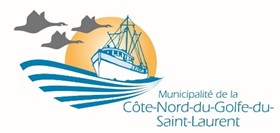 NEWSLETTER_________________________________________________                              Email : info@mcngsl.org 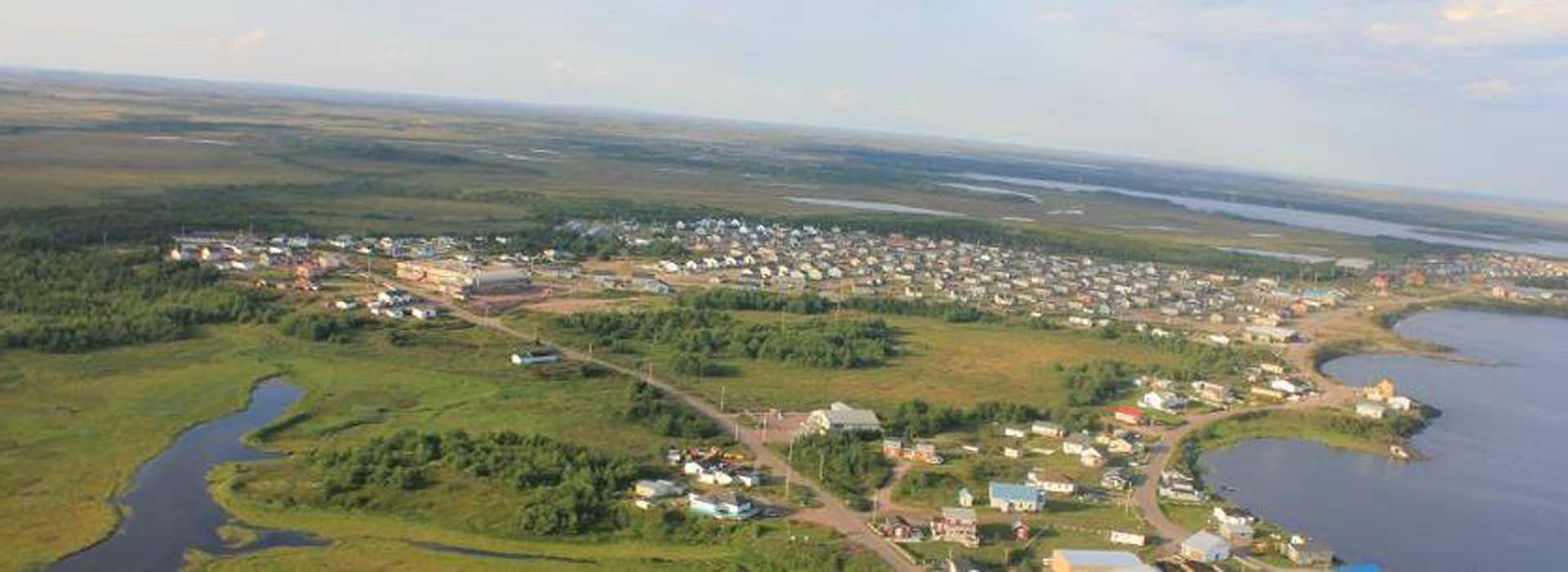 Building Permit ApplicationsAccording to municipal laws, all property owners are responsible for applying to the Municipality for a building, renovation or demolition permit before proceeding with any work. Why apply for a permit? It's simple and it is not for the financial gain to the Municipality, the cost of a residential permit is only $30. A permit allows you to: Increase the value of your home in the event of a renovation or a possible sale; Reduce your taxes in the event of demolition; In respect to property regulations, a new construction must be registered to receive municipal services. Also note that for any land application to the MNRF (Minister of Natural Resources and Forests), you must also apply for a certificate of conformity from your municipality. 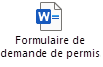 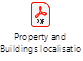 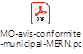 To open these links, please log on to the municipality's website: mcngsl.caUnder the tab of your village, you will find the newsletter under the ''news'' tab .For Emergencies, here is a checklist of numbers to contact:911  at all times For example : there was a fire in an Hydro pole lately between Natashquan and Kegaska. 911 is the number to call, they have all the contacts and are ready to deal with situations like that. It is important to call 911 in case of an emergency.418-787-2246  for a municipal-related emergency310-4141  or  *4141 from a cell phone  Sûreté du Québec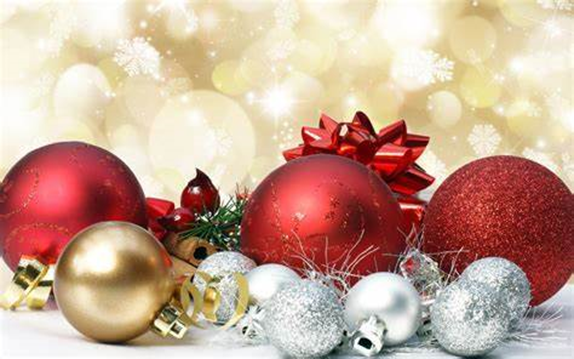 The Municipalité de la Côte-Nord du Golfe du St-Laurent The process and work that lead to the recent public consultationsBetween 2018 and 2021, steps were taken with the various local committees to identify concerns and possible solutions to improve the functioning of the municipality.In 2022, implementation of a General Committee made up of the five local committee presidents (not officially instituted by MAMH) with a mandate to:Propose legislative amendments that take into account the concerns and solutions identified by the local committeesSuggest improvements to the functioning of the local committeesIn 2023, the General Committee, with the collaboration of the municipality and the MAMH, has identified two possible scenarios for changing the governance structure, which allow a public consultation before submitting a request for changes of the law to the Minister.As it was mentioned during the presentation, following the public consultation held in your village during the month of November, and December in Kegaska, please be aware that boxes are now placed and ready to receive your comments, your questions and your suggestions. Deadline is January 12th , 2024.Kegaska :  Post Office La Romaine : Municipal houseChevery : Post OfficeHarrington Harbour : Post OfficeTête à la Baleine : Magasin du PortageWe would like to take this opportunity to emphasis how important it is for all citizens to feel involved in the process that has been set in motion. As was confirmed by the MAMH (Minister of Municipal affairs and housing) during the public consultations, the population will have the final say. _________________________________________________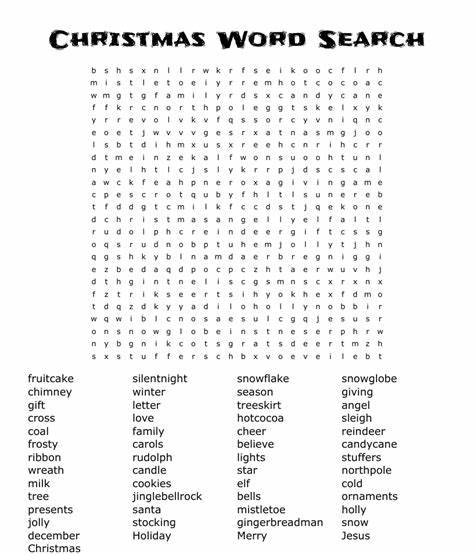 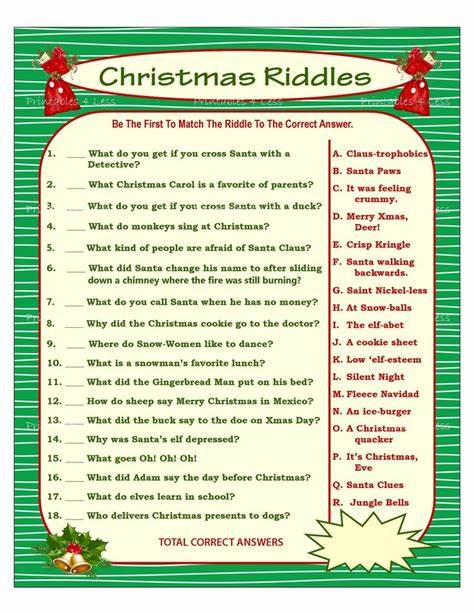 